Zájezd do divadla na muzikál: MUŽ SE ŽELEZNOU MASKOUTermín 7.2.2020 pátek od 18:00 hod. divadlo Broadway Prahaodjezd autobusu od obecního úřadu kolem 16:00 hodiny. Zájemci se přihlasí v kanceláři OÚ cena lístku 450Kč + 50Kč doprava autobusem. 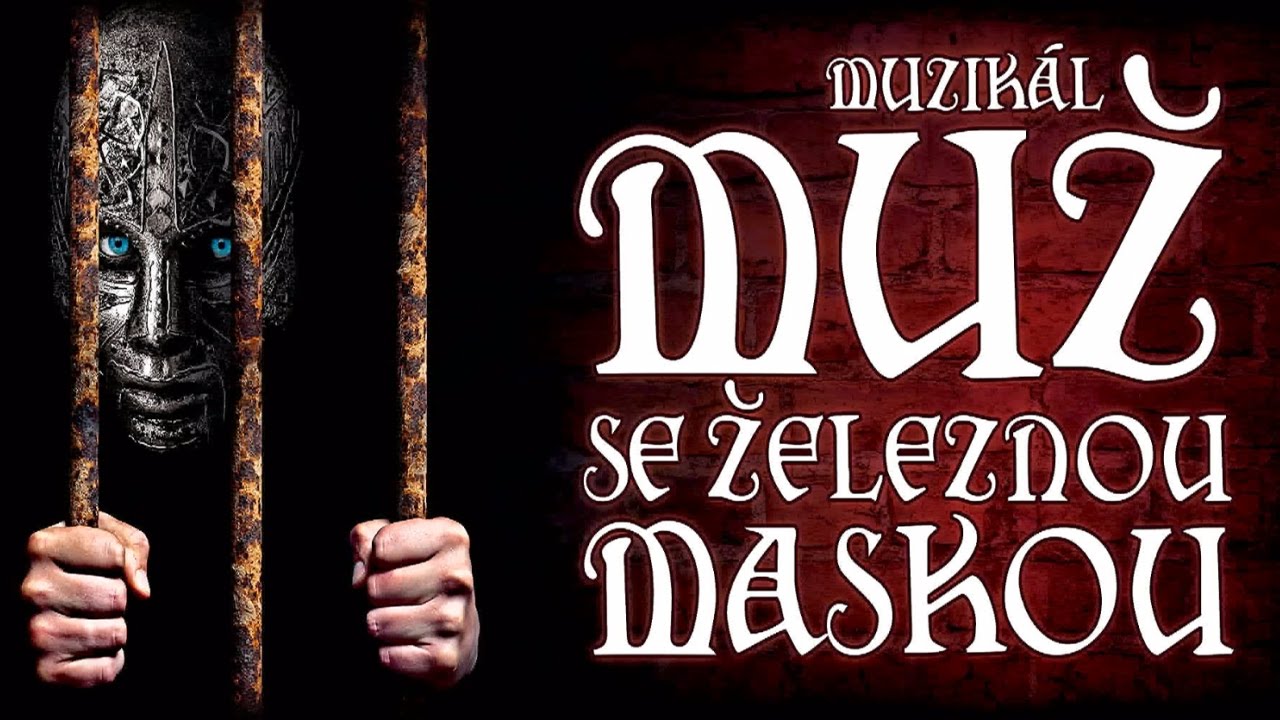 